Министерство сельского хозяйства Российской ФедерацииФедеральное государственное бюджетное образовательное учреждение высшего образования«Кузбасская государственная сельскохозяйственная академия»Агроколледж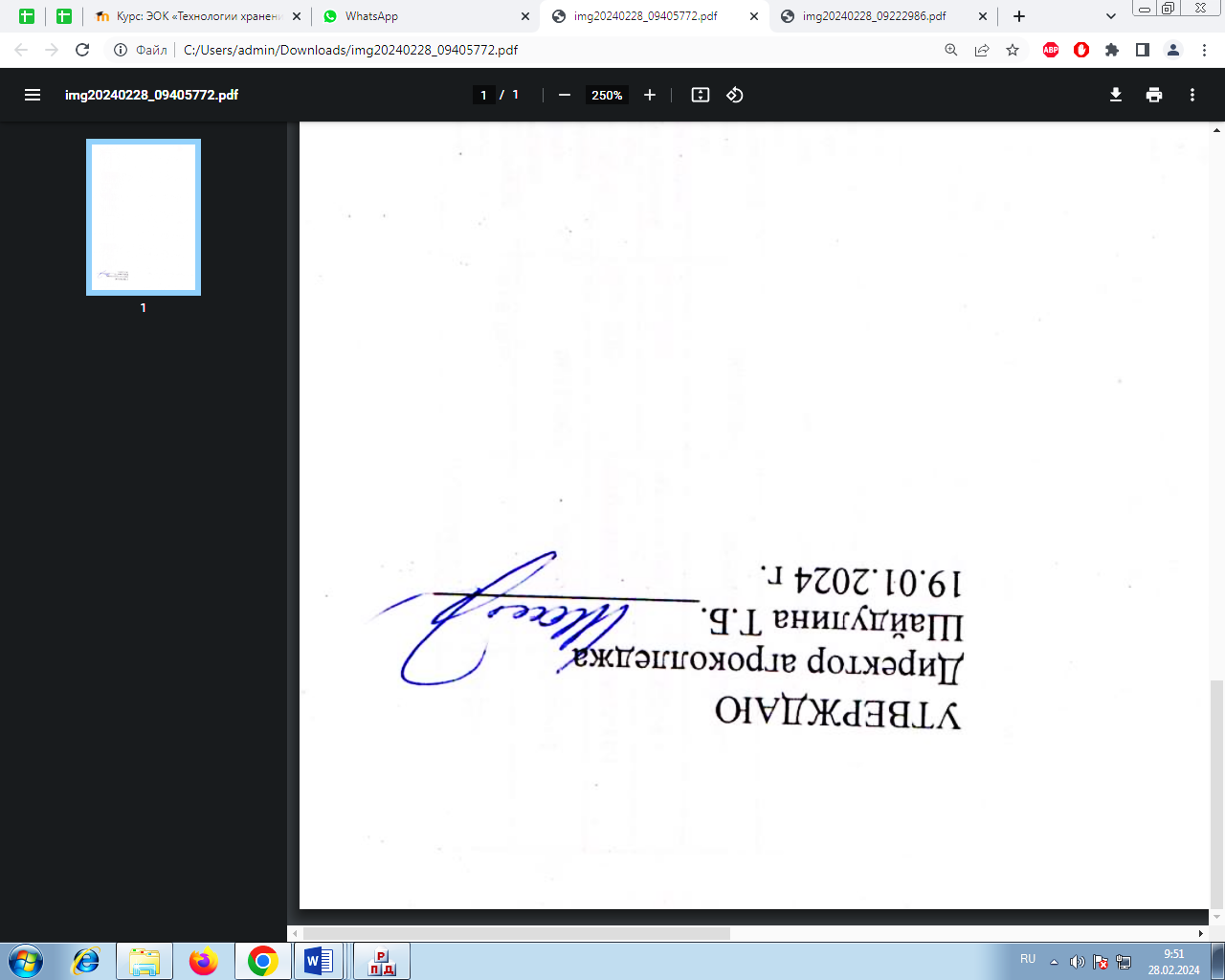 ФОНДОЦЕНОЧНЫХ СРЕДСТВПРИЛОЖЕНИЕ К РАБОЧЕЙ ПРОГРАММЕ ДИСЦИПЛИНЫ (МОДУЛЯ)ОП.09 ПРАВОВЫЕ ОСНОВЫ ПРОФЕССИОНАЛЬНОЙ ДЕЯТЕЛЬНОСТИ для специальности 19.02.11 Технология продуктовпитания из растительного сырьяРазработчик: Маганова А.А.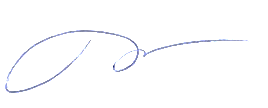 Кемерово 2024СОДЕРЖАНИЕ  ПОКАЗАТЕЛИ И КРИТЕРИИ ОЦЕНИВАНИЯ КОМПЕТЕНЦИЙ. ОПИСАНИЕ ШКАЛ ОЦЕНИВАНИЯ………………………….....................3 Перечень компетенций……………………………………………………………………..3 1.2. Описание шкал оценивания………………………………………………………51.3. Общая процедура и сроки проведения оценочных мероприятий………………………… ……………………………………………6ТИПОВЫЕ КОНТРОЛЬНЫЕ ЗАДАНИЯ, НЕОБХОДИМЫЕ ДЛЯ ОЦЕНКИ ЗНАНИЙ, УМЕНИЙ, НАВЫКОВ………………………………7 Текущий контроль знаний студентов…………………………………………………….7Промежуточная аттестация………………………………………………………МЕТОДИЧЕСКИЕ МАТЕРИАЛЫ, ОПРЕДЕЛЯЮЩИЕ ПРОЦЕДУРЫ ОЦЕНИВАНИЯ ЗНАНИЙ, УМЕНИЙ, НАВЫКОВ……………………….191 ПОКАЗАТЕЛИ И КРИТЕРИИ ОЦЕНИВАНИЯ КОМПЕТЕНЦИЙ, ОПИСАНИЕ ШКАЛ ОЦЕНИВАНИЯ1.1 Перечень компетенцийПроцесс изучения дисциплины направлен на формирование следующих компетенций:ОК-1- понимать сущность и социальную значимость своей будущей профессии, проявлять к ней устойчивый интерес; ОК-2 - организовывать собственную деятельность, выбирать типовые методы и способы выполнения профессиональных задач, оценивать их эффективность и качество;ОК-3 - принимать решения в стандартных и нестандартных ситуациях и нести за них ответственность; ОК- 4 - осуществлять поиск и использование информации, необходимой для эффективного выполнения профессиональных задач, профессионального и личностного развития;ОК-5 - использовать информационно-коммуникационные технологии в профессиональной деятельности;ОК-6 - работать в коллективе и команде, эффективно общаться с коллегами, руководством, потребителями; ОК-7 - брать на себя ответственность за работу членов команды (подчинённых), за результат выполнения заданий;ОК-9 - ориентироваться в условиях частой смены технологий в профессиональной деятельности;1.2 Описание шкал оцениванияДля оценки составляющих компетенции при текущем контроле и промежуточной аттестации используется балльно-рейтинговая система оценок. При оценке контрольных мероприятий преподаватель руководствуется критериями оценивания результатов обучения (таблица 1), суммирует баллы за каждое контрольное задание и переводит полученный результат в вербальный аналог, руководствуясь таблицей 1 и формулой 1.Таблица 1 – Сопоставление оценок когнитивных дескрипторов с результатами освоения программы дисциплиныРасчет доли выполнения критерия от максимально возможной суммы баллов проводится по формуле 1:где n – количество формируемых когнитивных дескрипторов;	mi – количество оценочных средств i-го дескриптора;	ki – балльный эквивалент оцениваемого критерия i-го дескриптора;	5 – максимальный балл оцениваемого результата обучения.Затем по таблице 2 (столбец 3) определяется принадлежность найденного значения А (в %) к доле выполнения критерия и соответствующий ему вербальный аналог.Вербальным аналогом результатов зачета являются оценки «зачтено / не зачтено», экзамена – «отлично», «хорошо», «удовлетворительно», «неудовлетворительно», которые заносятся в экзаменационную (зачетную) ведомость (в то числе электронную) и зачетную книжку. В зачетную книжку заносятся только положительные оценки. Подписанный преподавателем экземпляр ведомости сдаётся не позднее следующего дня в деканат, а второй хранится на кафедре.В случае неявки студента на экзамен (зачет) в экзаменационной ведомости делается отметка «не явился».1.3 Общая процедура и сроки проведения оценочных мероприятийОценивание результатов обучения студентов по дисциплине осуществляется по регламентам текущего контроля и промежуточной аттестации.Текущий контроль в семестре проводится с целью обеспечения своевременной обратной связи, для коррекции обучения, активизации самостоятельной работы студентов. Объектом текущего контроля являются конкретизированные результаты обучения (учебные достижения) по дисциплине.Промежуточная аттестация предназначена для объективного подтверждения и оценивания достигнутых результатов обучения после завершения изучения дисциплины (или её части). Форма промежуточной аттестации по дисциплине определяется рабочим учебным планом.Итоговая оценка определяется на основании таблицы 1.Организация и проведение промежуточной аттестации регламентируется внутренними локальными актами.Классическая форма собеседованияСобеседование  проводится в учебных аудиториях института. Преподаватель  может задавать студентам дополнительные вопросы по программе дисциплины. Студенты, не прошедшие промежуточную аттестацию по графику сессии, должны ликвидировать задолженность в установленном порядке.2 ТИПОВЫЕ КОНТРОЛЬНЫЕ ЗАДАНИЯ, НЕОБХОДИМЫЕ ДЛЯ ОЦЕНКИ ЗНАНИЙ, УМЕНИЙ, НАВЫКОВ2.1 Текущий контроль знаний студентовКомплект вопросов для собеседованияТЕМА 1. Правовое регулирование экономических отношенийЧем  вызвана необходимость регулирования правовых отношений в условиях рыночной экономики? Каковы его основные цели? Перечислите признаки предпринимательской деятельности. Раскройте их содержание. Каково соотношение понятий «предпринимательская деятельность» и «хозяйственная деятельность»? Что понимается под хозяйственным правом? Нормы каких отраслей права оно в себя включает? Назовите основные виды источников хозяйственного права. ТЕМА 2. Правовое положение субъектов предпринимательской деятельности1. Что понимают под субъектами предпринимательской деятельности?2. Назовите два основных вида (две основные группы) субъектов предпринимательской деятельности.3. Какие формы собственности признаются и защищаются законодательством РФ?4. В чем заключаются правомочия собственника?5. На каких правах, кроме права собственности, могут быть основаны субъекты предпринимательской деятельности? Каково содержание этих прав?6. Что такое юридическое лицо? Перечислите признаки юридического лица. Раскройте их содержание.7. Что понимается в законодательстве под коммерческими и некоммерческими организациями?8. Перечислите организационно-правовые формы юридических лиц, являющихся коммерческими организациями.9. Назовите организационно-правовые формы юридических лиц, являющихся некоммерческими организациями.10. Каков порядок создания юридического лица? Назовите его основные этапы.11. Какие способы реорганизации юридического лица предусматривает законодательство? В чем их суть?ТЕМА 3. Правовое регулирование договорных отношений в сфере хозяйственной деятельностиКаково значение договорных отношений в сфере предпринимательской (хозяйственной деятельности)? Что понимается в гражданском законодательстве под договором? Перечислите известные Вам виды договоров, предусмотренные гражданским законодательством. Что составляет содержание гражданско-правового договора? Какие формы договора предусматривает Гражданский кодекс РФ? Каков порядок заключения договора? Охарактеризуйте договор купли-продажи.В чем заключаются особенности договора розничной купли-продажи? Чем отличается от договора купли-продажи договор поставки?  Какие условия обычно включаются в его содержание? Охарактеризуйте договор аренды. Каковы основные обязанности арендатора и арендодателя? Каковы обязанности сторон по договору подряда? Какие условия обычно включаются в этот договор? ТЕМА 4. Экономические споры.Что понимают под экономическим спором? Назовите основные виды экономических споров. В чем заключается досудебный порядок разрешения экономических споров? Охарактеризуйте систему арбитражных судов РФ. Какие требования предъявляет АПК РФ к исковому требованию в арбитражный суд? Каков порядок рассмотрения экономических споров в арбитражном суде? Какие решения может вынести арбитражный суд РФ по результатам слушания дела? Что такое третейские суды? Чем они отличаются от арбитражных судов? ТЕМА 5. Трудовое право как отрасль праваКакие отношения составляют предмет трудового права? Какова структура трудового права? Назовите основные виды источников трудового права. Кто выступает в качестве субъектов трудовых правоотношений? Что составляет содержание трудовых правоотношений?  Каковы основания возникновения, изменения, прекращения трудовых правоотношений? ТЕМА 6. Правовое регулирование занятости и трудоустройства1. Назовите основной нормативный правовой акт, регулирующий отношения в сфере занятости и трудоустройства.2. Какие органы реализуют политику государства в сфере занятости и трудоустройства?3. Что понимается в трудовом праве под занятостью? Какие группы населения считаются занятыми в соответствии с российским законодательством?4. Кто, согласно законодательству о занятости, считается безработным?5. Каков порядок и условия признания гражданина безработным?6. Каковы права и обязанности безработного и трудоустраиваемого гражданина?7. Что понимается в законодательстве о занятости под подходящей работой?8. От чего зависит размер пособия по безработице?9. В каких случаях выплата пособия по безработице может быть приостановлена?10. Каковы цели профессионального обучения безработных, организуемого органами занятости населения? Какие категории безработных имеют право пройти его в приоритетном порядке? ТЕМА 7. Трудовой договорЧто понимается в трудовом законодательстве под трудовым договором? Какие сведения и условия должны обязательно содержаться в трудовом договоре? Какие дополнительные условия могут быть включены в трудовой договор? Какие виды трудовых договоров предусматривает трудовое законодательство? В каких случаях может быть заключен срочный трудовой договор? Каков порядок оформления трудового  договора и оформления приема на работу? Какие документы обязан предъявить гражданин при поступлении на работу? Из какого принципа исходит трудовое законодательство, регулируя вопросы изменения трудового договора?  Какие основания прекращения трудового договора предусматривает законодательство? Перечислите наиболее распространенные основания расторжения трудового договора по инициативе работодателя? Каков порядок увольнения работника? ТЕМА 8. Рабочее время и время отдыха. Что понимается в трудовом законодательстве под рабочим временем? Назовите основные виды рабочего времени, предусмотренные законодательством. Чем неполное рабочее время отличается от сокращенного? Что такое сверхурочная работа? В каких случаях и при каких условиях она возможна? Что должен предусматривать режим рабочего времени, установленный коллективным договором или правилами внутреннего трудового распорядка организации? Что такое суммированный учет рабочего времени? В каких случаях он используется? Назовите виды времени отдыха, предусмотренные законодательством. В каких случаях и при каких условиях допускается работа в выходные и  в нерабочие праздничные дни?  Как она компенсируется? Какие виды отпусков предусматривает трудовое законодательство? Каков порядок их предоставления? Какие гарантии и компенсации предусмотрены для лиц, совмещающих работу с обучением? ТЕМА 9. Заработная плата. Что понимается в трудовом законодательстве под заработной платой? От чего она зависит? Какие системы оплаты труда Вы знаете? Как (на каких) уровнях осуществляется правовое регулирование заработной платы? Что включают в себя государственные гарантии по оплате труда работников? Какие элементы включает в себя тарифная система? Как осуществляется регулирование вопросов оплаты труда на уровне организации? Каков порядок выплаты заработной платы?ТЕМА 10. Материальная ответственность сторон трудового договора.Что в трудовом праве понимается под материальной ответственностью? Каковы условия наступления материальной ответственности? Назовите виды материальной ответственности, предусмотренные  трудовым законодательством? Какие случаи материальной ответственности работодателя перед работником предусматривает ТК РФ? В каких случаях возможно привлечение работника к полной материальной ответственности?  Каков порядок привлечения работников к материальной ответственности? ТЕМА 11. Трудовые спорыКакие виды трудовых споров предусматривает законодательство? Что понимается в трудовом законодательстве под индивидуальным трудовым спором? Какие органы рассматривают индивидуальные трудовые споры? Каков порядок создания и деятельности комиссий по трудовым спорам? Какие трудовые споры они рассматривают? Какие трудовые споры составляют исключительную компетенцию судов? Как разграничивается подсудность трудовых споров между мировыми судьями и районными судьями? Каковы особенности рассмотрения судами трудовых споров? Что понимает закон под коллективным трудовым спором? Какие органы рассматривают коллективные трудовые споры? Какова роль государственных органов в урегулировании  коллективных трудовых споров?   В каких случаях работники вправе приступить к организации забастовки?  Каков порядок ее объявления?  Какие забастовки являются незаконными? ТЕМА 12 Социальное обеспечение гражданЧто понимается под социальным обеспечением? Какие составные части включает в себя развитая система социального обеспечения? Какие две группы пенсий предусмотрены законодательством РФ? Назовите виды трудовых пенсий. Кто имеет право на трудовую пенсию по старости? Каковы условия ее назначения? Какова структура трудовой пенсии по старости? Как определяется размер ее составных частей? От чего он зависит? Кто имеет право на трудовую пенсию по инвалидности? От чего зависит размер этой пенсии? Кому назначается трудовая пенсия по случаю потери кормильца? От чего зависит ее размер? Назовите виды пенсий по государственному пенсионному обеспечению. В чем специфика пенсии за выслугу лет?  Кому она назначается? Кому назначаются социальные пенсии?  Что такое социальные пособия? Чем они отличаются от пенсий? Назовите основные виды социальных пособий, предусмотренных законодательством РФ?  Кто имеет право на пособие по временной нетрудоспособности? В каком размере оно выплачивается? Перечислите известные Вам виды  пособий гражданам, имеющим детей. Какими законодательными актами регулируются вопросы их назначения?  ТЕМА 13  Административное право и административная ответственность. Какие отношения регулируются административным правом? В чем заключается специфика субъектного состава административных правоотношений? Что представляет собой административная ответственность? Каковы ее особенности по сравнению с другими видами юридической ответственности? Какими законодательными актами регулируются вопросы установления и применения административной ответственности? Что понимает закон под административным правонарушением? Охарактеризуйте состав административного правонарушения. Какие виды административных наказаний предусмотрены Кодексом РФ об административных правонарушениях? Назовите лиц, уполномоченных рассматривать дела об административных правонарушениях? Каков порядок рассмотрения дел об административных правонарушениях? Куда может быть обжаловано постановление по делу об административном правонарушении? Тематика  рефератов  1. Юридические лица как субъекты гражданского права.2. Досудебный (претензионный порядок) рассмотрения споров, его значение.3. Субъекты трудового права в Российской Федерации.4. Правовой статус безработного. Пособие по безработице.5. Трудовой договор: понятие, порядок заключения.6. Понятие дисциплинарной ответственности и виды дисциплинарных взысканий.7. Сроки подачи заявлений и сроки разрешения дел в органах по рассмотрению трудовых споров.8. Нормативно-правовые акты, регулирующие экономические отношения.9. Субъекты предпринимательской деятельности.10. нормативно-правовые акты, регулирующие правоотношения в сфере хозяйственной деятельности.11. Основания прекращения трудового договора.12. Режим рабочего времени.13. Нормирование труда.14. Формы оплаты труда.15. Виды материальной ответственности сторон.16. Индивидуальные трудовые споры.17. Субъекты административного права.18. Источники административного права.19. Правовое регулирование занятости и трудоустройства.20. Государственные органы занятости населения. 21. Защита права собственности в РФ. 22. Договор возмездного оказания услуг.23. Правовое регулирование трудоустройства в РФ.24.  Споры в трудовом коллективе и порядок их разрешения 25.  Материальная ответственность работников и работодателей. 26. Правовое регулирование заработной платы в РФ. 27. Социальная защита в РФ. 28. Административная ответственность в РФ. 29. Роль правовой информации в познании права.30. Право и мораль: общее и особенное. 31. Пределы действия законов. 32.  Правоспособность и дееспособность как юридические конструкции. 33. Права молодежи в РФ и способы их защиты. 33. Социально-экономические права граждан. 34.  Политические права граждан. 35. Личные права граждан. 36. Юридическая ответственность в экономической сфере. 37.  Идея правовой государственности в политико-правовой мысли России в начале XX веке. 38. Соотношение понятий "общество" и "гражданское общество". Возникновение и развитие представлений о гражданском обществе.  39. Права человека, законные интересы, привилегии, льготы и преимущества. Права человека и его ответственность перед обществом.40. Защита прав и свобод человека в мировой практике. Институт омбудсмена.  Уполномоченный по правам человека в России.  41. Соотношение прав человека и гражданина. Ответственность государства перед гражданином и гражданина перед государством. 42. Воплощение идеи социального государства в конституциях современных государств. 43. Соотношение административного права с другими отраслями права.  44.Общая характеристика источников административного права. 45.Оценка эффективности административно-правовых норм. 46. Обращения граждан как элемент административно-правового статуса и гарантия реализации прав. Правовое регулирование. Общий порядок подачи и рассмотрения заявлений граждан. 47. Обращения граждан как элемент административно-правового статуса и гарантия реализации прав. Правовое регулирование. Общий порядок подачи и рассмотрения заявлений гражданТребования к реферату1. Тема реферата выбирается из общего списка и согласовывается с преподавателем. 2. Использовать только тот материал, который отражает сущность темы. При работе над рефератом рекомендуется использовать не менее 4 – 5 источников.3. Во введении к реферату необходимо обосновать выбор темы.4. После цитаты необходимо делать ссылку на автора, например [№ произведения по списку, стр.].5. Изложение должно быть последовательным. Недопустимы нечеткие формулировки, речевые и орфографические ошибки.6. В подготовке реферата необходимо использовать материалы современных изданий не старше 5 лет.7. Оформление реферата (в том числе титульный лист, литература) должно быть грамотным.8. Изложение текста и оформление реферата выполняют в соответствии с требованиями ГОСТ 7.32 – 2001, ГОСТ 2.105 – 95 и ГОСТ 7.9 – 95. Страницы текстовой части и включенные в нее иллюстрации и таблицы должны соответствовать формату А4 по ГОСТ 9327-60.9. Список литературы оформляется в соответствии с ГОСТ Р 7.0.5 – 2008. Комплект заданий для контрольной работы  Тема 1. . Правовое регулирование экономических отношенийЗадание 1. Ответить на вопрос: Чем  вызвана необходимость регулирования правовых отношений в условиях рыночной экономики? Каковы его основные цели? Задание 2. Ответить на вопрос: Перечислите признаки предпринимательской деятельности. Раскройте их содержание.            Задание 3. Ответить на вопрос: Каково соотношение понятий «предпринимательская деятельность» и «хозяйственная деятельность»? Задание 4. Ответить на вопрос: Что понимается под хозяйственным правом? Нормы каких отраслей права оно в себя включает?   ТЕМА 2. Правовое положение субъектов предпринимательской деятельностиЗадание 1. Ответить на вопрос:  Какие формы собственности признаются и защищаются законодательством РФ?Задание 2. Ответить на вопрос:  В чем заключаются правомочия собственника?Задание 1. Ответить на вопрос:  Что такое юридическое лицо? Перечислите признаки юридического лица. Раскройте их содержание.Задание 4. Ответить на вопрос: Перечислите организационно-правовые формы юридических лиц, являющихся коммерческими организациями. ТЕМА 3. Правовое регулирование договорных отношений в сфере хозяйственной деятельностиЗадание 1. Ответить на вопрос:  Каково значение договорных отношений в сфере предпринимательской (хозяйственной деятельности)? Задание 2: Перечислите известные Вам виды договоров, предусмотренные гражданским законодательством. Задание 3. Ответить на вопрос:  Чем отличается от договора купли-продажи договор поставки?  Какие условия обычно включаются в его содержание? Задание 4: Охарактеризуйте договор аренды. Каковы основные обязанности арендатора и арендодателя? Каковы обязанности сторон по договору подряда? Какие условия обычно включаются в этот договор? Тема 4. Экономические споры.   Задание 1. Определить  правомочия  собственника.  Задание 2. Составить  исковое  заявление  в арбитражный суд. Задание 3. Ответить на вопросы: Что понимают под экономическим спором?           Назовите основные виды экономических споров.       В чем заключается досудебный порядок разрешения экономических споров?      Охарактеризуйте систему арбитражных судов РФ. Тема 5  Трудовое право как отрасль права Задание 1. Заполните таблицу, отражающую процедуру ведения коллективных переговоров и заключения коллективного договора.Задание 2. Составьте схему «Прекращение трудового договора по инициативе работодателя», используя положение ст. 81 ТК РФ. Задание 3. Составьте таблицу, характеризующую правоотношения в сфере труда.Задание 4. Нельзя заключать срочные трудовые договоры …А) с лицами в районах Крайнего Севера;Б) с лицами, поступающими на работу к индивидуальным предпринимателям;В) с лицами, направляемыми на работу за границу;Г) с лицами, поступающими на работу в закрытые акционерные общества;Д) с лицами, обучающимися по дневным формам обучения.   ТЕМА 6. Правовое регулирование занятости и трудоустройстваЗадание 1. Ответить на вопрос:  Какие органы реализуют политику государства в сфере занятости и трудоустройства?Задание 2. Ответить на вопрос:  Что понимается в трудовом праве под занятостью? Какие группы населения считаются занятыми в соответствии с российским законодательством?Задание 3. Ответить на вопрос: Каковы права и обязанности безработного и трудоустраиваемого гражданина?Задание 4.  Ответить на вопрос: Каковы цели профессионального обучения безработных, организуемого органами занятости населения? Какие категории безработных имеют право пройти его в приоритетном порядке? ТЕМА 7. Трудовой договор . Задание 1. Составить  резюме.   Задание 2. Составьте схему «Прекращение трудового договора по инициативе работодателя», используя положение ст. 81 ТК РФ.  Задание 3.  Произвести оформление документов при приеме на работу.  Задание 4.  Составить  трудовой  договор. ТЕМА 8. Рабочее время и время отдыха. Задание 1. Ответить на вопрос:  Что понимается в трудовом законодательстве под рабочим временем?     Задание 2. Ответить на вопрос:  Чем неполное рабочее время отличается от сокращенного? Задание 3. Ответить на вопрос: Что такое сверхурочная работа? В каких случаях и при каких условиях она возможна? Задание 4. Ответить на вопрос: Какие гарантии и компенсации предусмотрены для лиц, совмещающих работу с обучением? ТЕМА 9. Заработная плата. Задание 1. Ответить на вопрос:  Какие системы оплаты труда Вы знаете?                 Задание 2. Ответить на вопрос:  Как (на каких) уровнях осуществляется правовое регулирование заработной платы? Задание 3. Ответить на вопрос: Какие элементы включает в себя тарифная система? Задание 4. Ответить на вопрос: Каков порядок выплаты заработной платы?ТЕМА 10. Материальная ответственность сторон трудового договора.Задание 1. Ответить на вопрос: Что в трудовом праве понимается под материальной ответственностью? Каковы условия наступления материальной ответственности? Задание 2. Ответить на вопрос : Какие случаи материальной ответственности работодателя перед работником предусматривает ТК РФ?       Задание 3. Ответить на вопрос: В каких случаях возможно привлечение работника к полной материальной ответственности?  Задание 4. Ответить на вопрос: Каков порядок привлечения работников к материальной ответственности? ТЕМА 11. Трудовые спорыЗадание 1. Ответить на вопрос: Какие виды трудовых споров предусматривает законодательство? Задание 2. Ответить на вопрос : Что понимается в трудовом законодательстве под индивидуальным трудовым спором?  Какие органы рассматривают индивидуальные трудовые споры? Задание 3. Ответить на вопрос: В каких случаях работники вправе приступить к организации забастовки?  Каков порядок ее объявления? Задание 4. Ответить на вопрос:  Какие забастовки являются незаконными? ТЕМА 12 Социальное обеспечение гражданЗадание 1. Ответить на вопрос: Какие две группы пенсий предусмотрены законодательством РФ? Задание 2. Ответить на вопрос : Назовите виды трудовых пенсий. Кто имеет право на трудовую пенсию по старости? Каковы условия ее назначения? Какова структура трудовой пенсии по старости? Как определяется размер ее составных частей? От чего он зависит? Задание 3. Ответить на вопрос: В чем специфика пенсии за выслугу лет?  Кому она назначается? Задание 4. Ответить на вопрос:  Что такое социальные пособия? Чем они отличаются от пенсий?  Назовите основные виды социальных пособий, предусмотренных законодательством РФ? Тема 13. Административное право и административная ответственность. Задание 1. Заполните таблицуЗадание 2. Административное право применяется в сфере …А) государственного управления;Б) корпоративного управления;В) отношений с соседями. Задание 3. Административное право – отрасль права, регулирующая отношения, складывающиеся в сфере осуществления  __________________________ .Задача 1. Начальника городского отдела внутренних дел пригласили прочитать курс лекций на юридическом факультете университета. Однако начальник управления внутренних дел республики запретил ему делать это, ссылаясь на законодательство, которое запрещает работникам органов внутренних дел заниматься иной, помимо основной деятельностью.Правомерно ли решение начальника управления внутренних дел республики? Назовите нормативные акты, которыми надо руководствоваться в данной ситуации.  3 МЕТОДИЧЕСКИЕ МАТЕРИАЛЫ, ОПРЕДЕЛЯЮЩИЕ ПРОЦЕДУРЫ ОЦЕНИВАНИЯ ЗНАНИЙ, УМЕНИЙ, НАВЫКОВОценка знаний по дисциплине проводится с целью определения уровня освоения предмета. Оценка качества подготовки на основании выполненных заданий ведется преподавателям (с обсуждением результатов), баллы начисляются в зависимости от соответствия критериям таблицы 1. Оценка качества подготовки по результатам самостоятельной работы студента ведется: 1) преподавателем – оценка глубины проработки материала, рациональность и содержательная ёмкость представленных интеллектуальных продуктов, наличие креативных элементов, подтверждающих самостоятельность суждений по теме; 2) группой – в ходе обсуждения представленных материалов; 3) студентом лично – путем самоанализа достигнутого уровня понимания темы. По дисциплине предусмотрены формы контроля качества подготовки: - текущий (осуществление контроля за всеми видами аудиторной и внеаудиторной деятельности студента с целью получения первичной информации о ходе усвоения отдельных элементов содержания дисциплины);- промежуточный (оценивается уровень и качество подготовки по конкретным разделам дисциплины). Результаты текущего и промежуточного контроля качества выполнения студентом запланированных видов деятельности по усвоению учебной дисциплины являются показателем того, как студент работал в течение семестра. Итоговый контроль проводится в форме промежуточной аттестации студента – зачета.Текущий контроль успеваемости предусматривает оценивание хода освоения дисциплины, промежуточная аттестация обучающихся – оценивание результатов обучения по дисциплине, посредством зачета.Для оценки качества подготовки студента по дисциплине в целом составляется рейтинг – интегральная оценка результатов всех видов деятельности студента, осуществляемых в процессе ее изучения. Последняя представляется в балльном исчислении согласно таблице 1. Преподаватель контролирует знание студентом пройденного материала с помощью собеседования. Проработка конспекта лекций и учебной литературы осуществляется студентами в течение всего семестра, после изучения новой темы. БаллСоответствие требованиям критерияВыполнение критерияВербальный аналогВербальный аналог123445результат, содержащий полный правильный ответ, полностью соответствующий требованиям критерия85-100% от максимального количества балловотличнозачтено4результат, содержащий неполный правильный ответ (степень полноты ответа – более 75%) или ответ, содержащий незначительные неточности, т.е. ответ, имеющий незначительные отступления от требований критерия75-84,9% от максимального количества балловхорошозачтено3результат, содержащий неполный правильный ответ (степень полноты ответа – до 75%) или ответ, содержащий незначительные неточности, т.е. ответ, имеющий незначительные отступления от требований критерия60-74,9% от максимального количества балловудовлетворительнозачтено2результат, содержащий неполный правильный ответ, содержащий значительные неточности, ошибки (степень полноты ответа – менее 60%)до 60% от максимального количества балловнеудовлетворительноне зачтено1неправильный ответ (ответ не по существу задания) или отсутствие ответа, т.е. ответ, не соответствующий полностью требованиям критерия0% от максимального количества балловнеудовлетворительноне зачтено(1)ЭтапыДействия договораСрокиПримечания12345Вид правоотношенияЕго субъектыСодержаниеОснованиявозникновения и прекращенияОбстоятельства смягчающие административную ответственностьОбстоятельства отягчающие административную ответственность